!! SIN RADIALES Y FIBRA DE VIDRIO !!Lafayette CBS-18Lafayette CBS-18. Antena fibra de vidrio 26-30 Mhz. 1/2 onda.
Antena de Alta Calidad , completamente construida en Fibra de Vidrio para clientes que exigen una alta flexibilidad y resistencia al viento.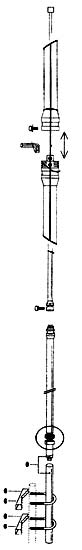 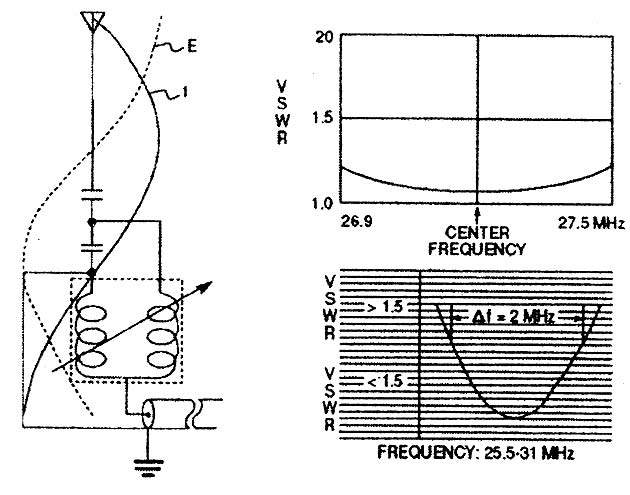   Frecuencias de trabajo 26 - 31 Mhz.   1/2 Onda   Longitud 540 cm.   SWR. 1.5:1   Potencia Max. 2000W.   Ganancia 9.9 dBi.   Peso 2,27 Kgs 
CONECTOR PL HEMBRA   